Camden City School District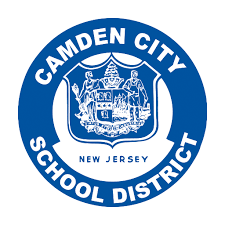 Camden, New JerseyEnglish Language Arts: Grade First Curriculum Adaptation Sequence                                                 Our Mission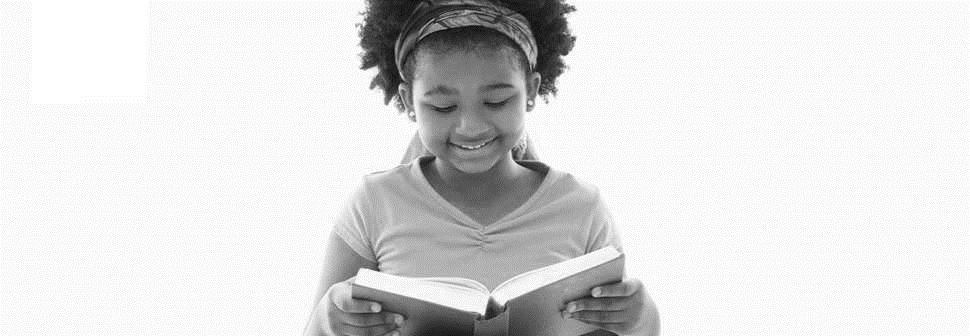 The mission of the Camden City Schools Office of School Support is to provide essential ELA skills that serve as a foundation for more advanced study of texts while following the Common Core State Standards/NJ Learning Standards.  Our literacy curriculum will provide the appropriate levels of rigor and support needed for all students to reach their highest capacity as learners.  It is our mission to prepare all students to leave with literary experiences and tools that will make them College and Career Ready. With that in mind, we have made adjustments to the primary resources based on the newest recommendations from Achieve the Core.Grade K-8: English Language Arts Goals	Our District Wide Goal to Increase the number of students performing at or above grade level expectations and decrease the number of students performing 2 or more grade levels below the expectation. The Common Core State English Language Arts Standards/New Jersey Learning Standards for grades K-5 offer a focus for instruction each year and help ensure that students gain adequate exposure to a range of texts and tasks. Rigor is also infused through the requirement that students read increasingly complex texts through the grades, engaging in the work of the text, and respond to questions that require reference to text orally/writing . Students advancing through the grades are expected to meet each year’s grade-specific standards and retain or further develop skills and understandings mastered in preceding gradesLanguage Arts Literacy PracticesStudents will:Demonstrate independence through applying decoding/encoding skills to preservere through texts at varying levels of difficulty. Build strong content knowledge through exploring complex texts, media forms, and experiences. Respond to varying levels of audience, tasks, purpose and discipline.Using close reading as the instructional strategy, comprehend, critique, and value evidence. Use technology and  digital media strategically and capably.Engage deeply with peers to understand other perspectives  and cultures. Curriculum AdaptationsGrade One Unit 2, Lesson 7, How Animals Communicate (Using the adaptation link spend 2 weeks on Lesson 7. Skip Lesson 8 “ A Musical Day” )  Unit 3, Lesson 15, Animals in Groups (Using the adaptation link spend 2 weeks on Lesson 15) Units 4, Lesson 16, Let’s Go to the Moon  (Using the adaptation link spend 2 weeks on Lesson 16. (Skip Lesson 18 “ Where Does Food Come From” )  Unit 5 Lesson 22, Amazing Animals (Using the adaptation link spend 2 weeks on Lesson 22. Skip Lesson 21 “ The Garden. “) Unit 6 Lesson 26, The Dot (Using the adaptation link spend 2 weeks on Lesson 26. Skip Lesson 27 “ What Can You Do.” ) Unit 6, Lesson 28, “ The Kite” from Days with Frog and Toad(Using the adaptation link spend 2 weeks on Lesson 28. Skip Lesson 30 “ Winners Never Quit.“)